 Consignments Wanted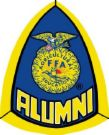 For 15th Putnam County FFAAlumni Consignment Farm machinery and related items, lawn mowers, trucks, cars, ATV’s, garage items, antiques, and miscellaneous.Sponsored by the  AlumniProceeds benefit the Putnam County FFA ChapterSaturday, July 31, 2021 at 9:00 AMAt   , Consignments are now being accepted for listing and advertising by calling alumni members listed below or, e-mailing pc_ffa_alumni@hotmail.com.  Items must be listed by July 16 for final sale bill to be properly advertised.  No items will be accepted for consignment on Saturday (sale day).  All items must be salable and will be accepted by the discretion of an alumni committee person.  Firearms or hazardous materials will not be accepted.1 Piece or a Full Line of farm equipment will be accepted.Any donated items will also be welcome and greatly appreciated.All cars, trucks and trailers must have a clear title present.Accepting consignments from  July 29 and 30 from 8 AM to 8 PM,If times are inconvenient, an appointment can be scheduled by calling: (815) 257-2565John (815) 488-2873Mike (815) 866-6105AUCTION RATE PER CONSIGNED ITEM$0 to $99 – 30%				Minimum charge - $5$100 to $249 – 20%				Maximum charge - $500$250 to $999 – 15%			Tires will be charged a disposal fee by size.$1000 and $2999 – 10%		Fee will be refunded if sold or reclaimed.$3000 and over – 8% 	            BUY BACK2% of Last BidMinimum - $5 – Maximum - $200Auctioneers Bradley’s and Immke Auction Service(815) 672-7977